Отчет педагога-психолога Губиной Алены Джадатовны о проведенной работе во время дистанционного обучения23.04.2020Коррекционная и развивающая работа:1. Для родителей II младшей группы в рамках развивающих занятий подготовлены интерактивные игры в виде презентаций по познавательному развитию. Игры  максимально подобраны   под возрастные нормы психического развития ребенка, выполняются с руководящей помощью взрослого. Цель игр: Развитие познавательных психических процессов. Обобщение пройденного материала.1 игра: «Незнайка и геометрические фигуры»Задачи: закреплять умение соотносить предметы с геометрическими формами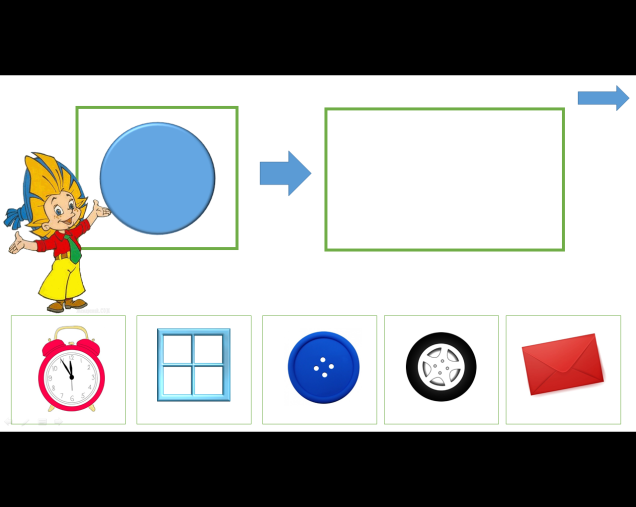 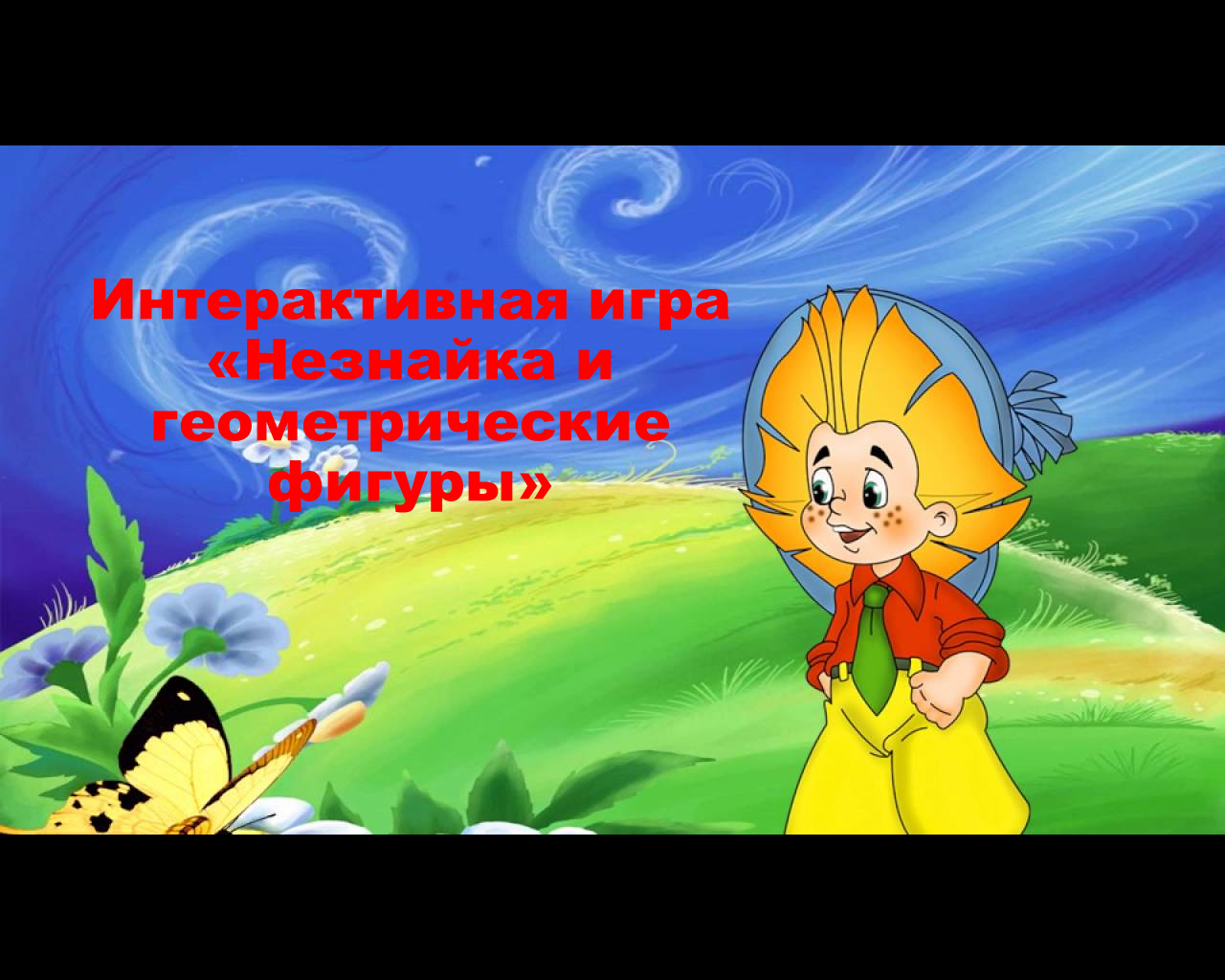 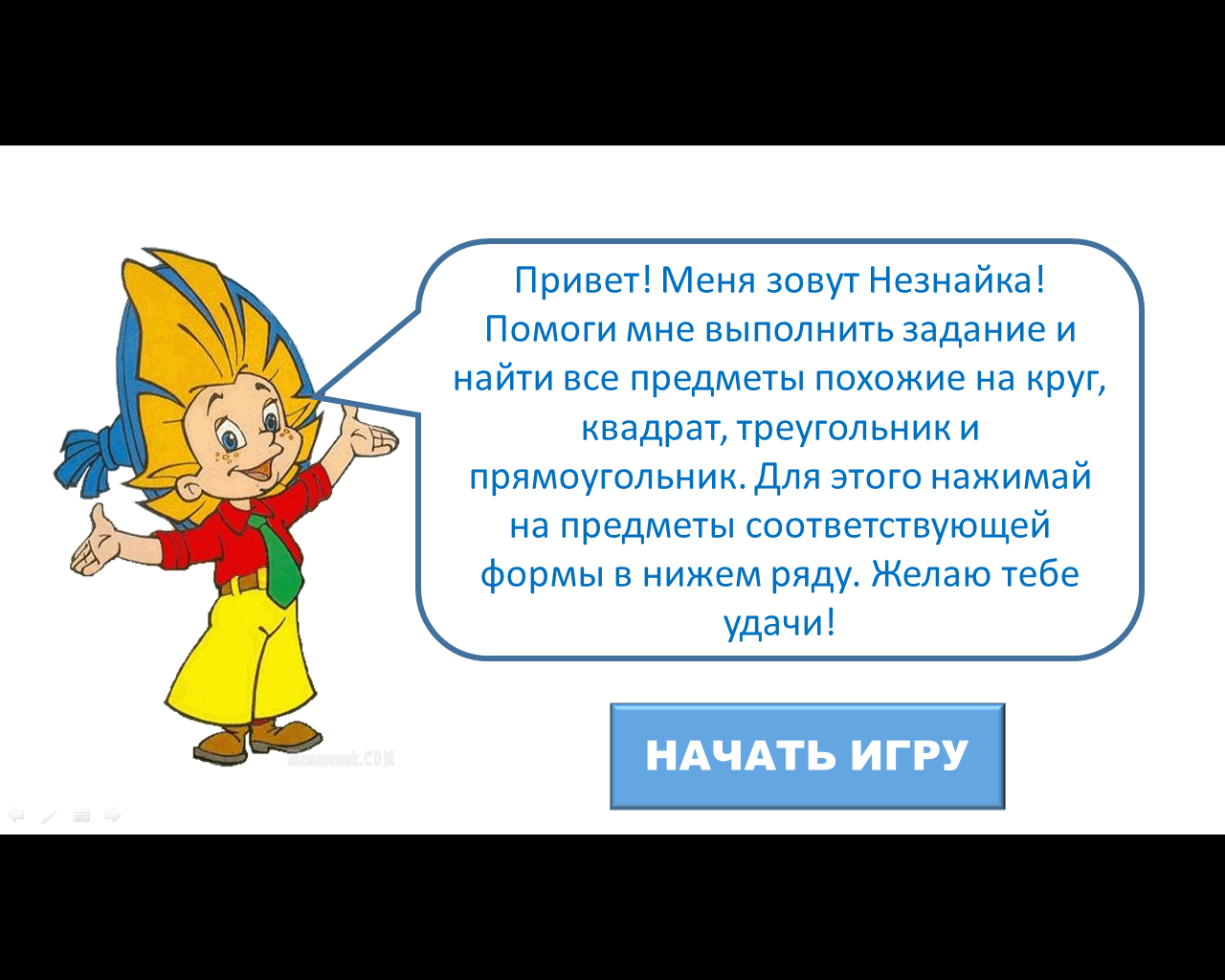 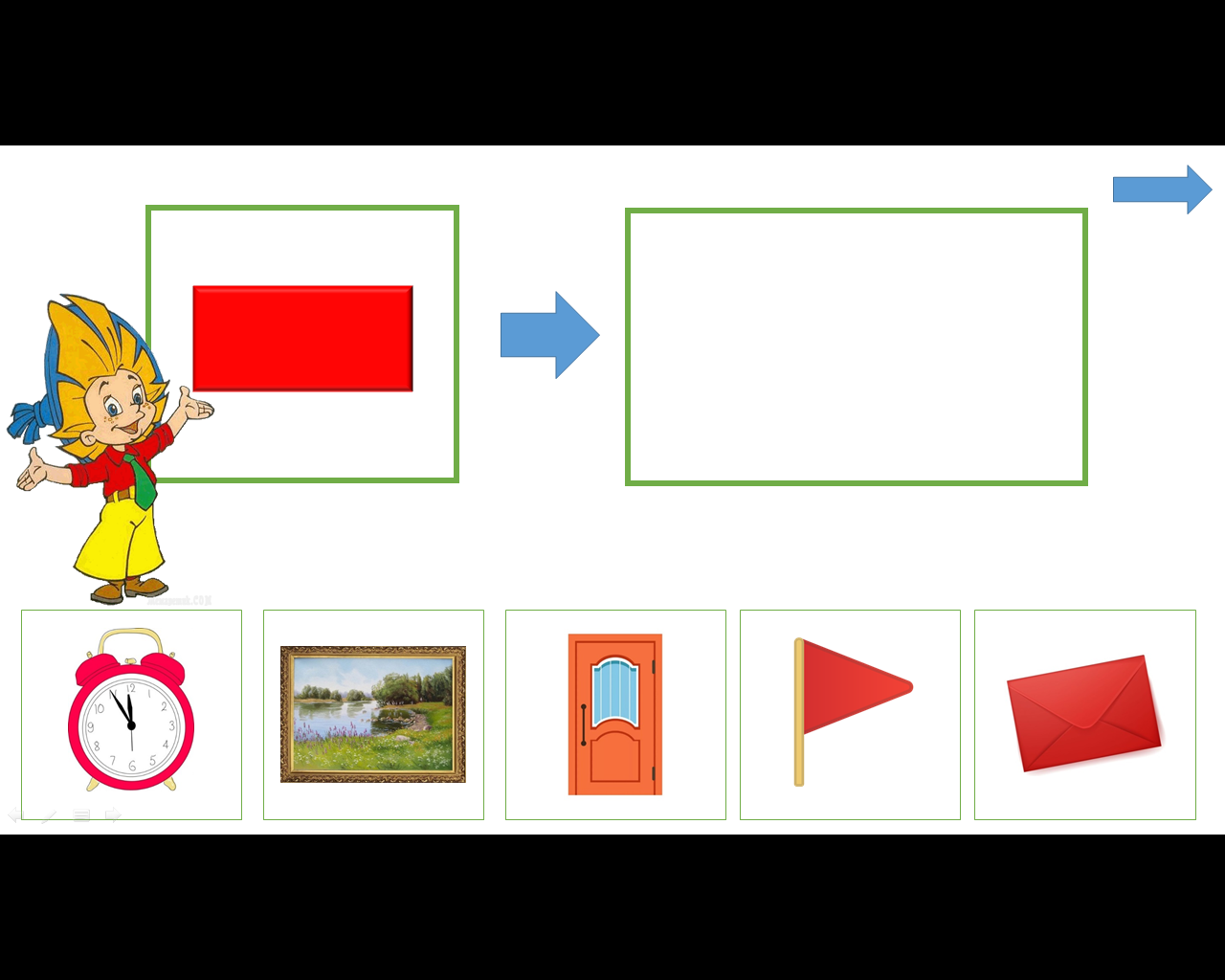 
2 игра «Цветные кляксы»Задачи: учить подбирать одинаковые цвета;развивать восприятие цвета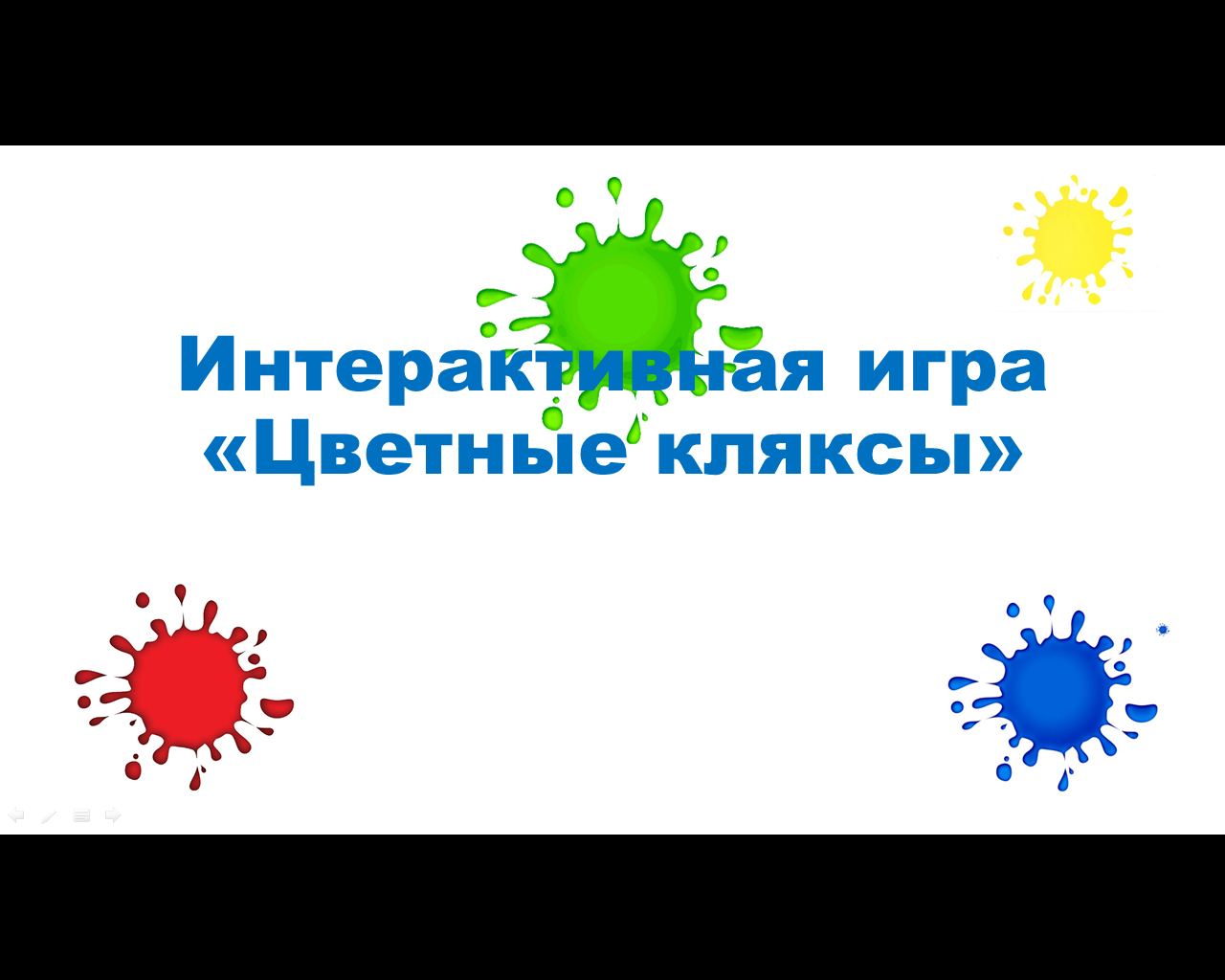 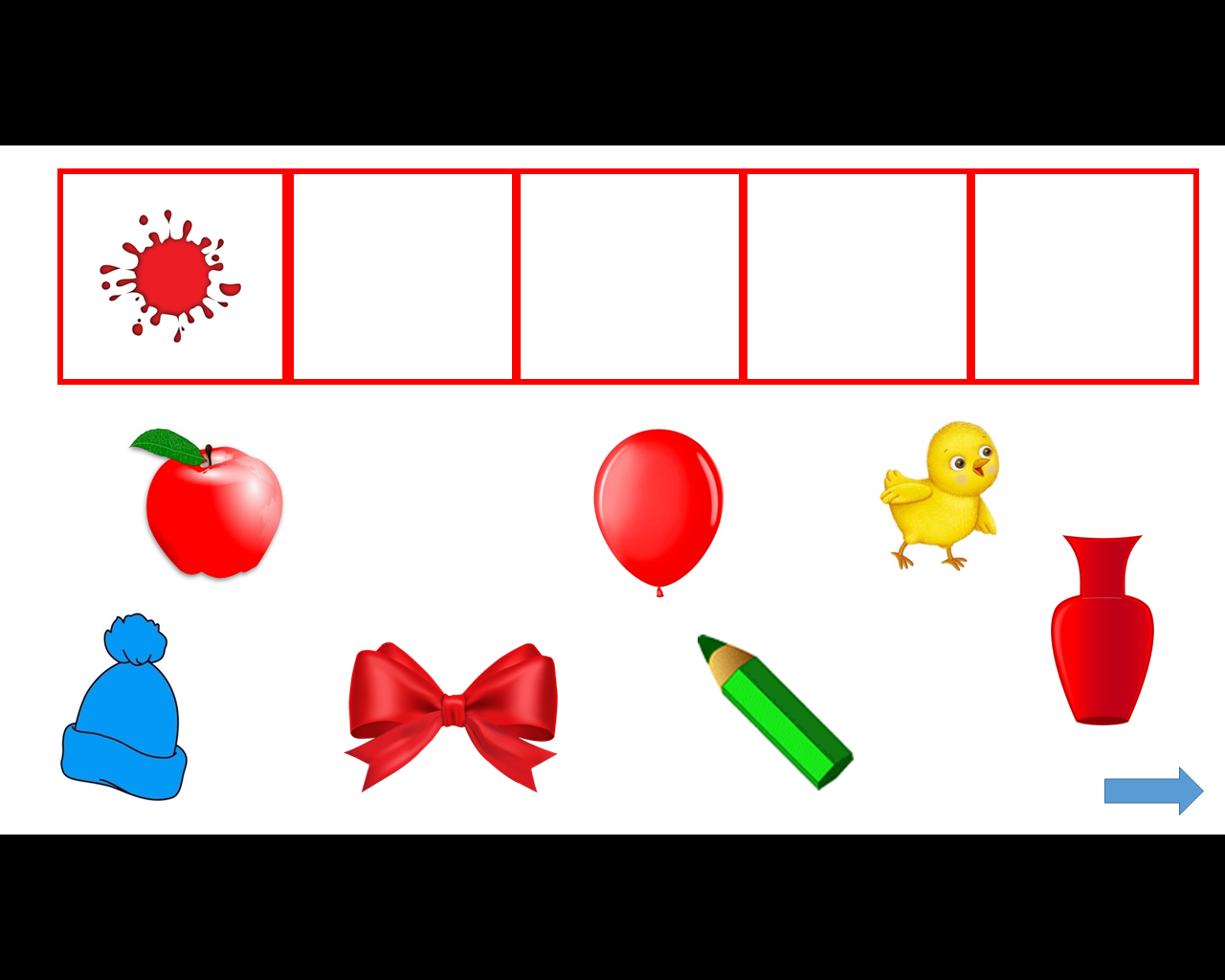 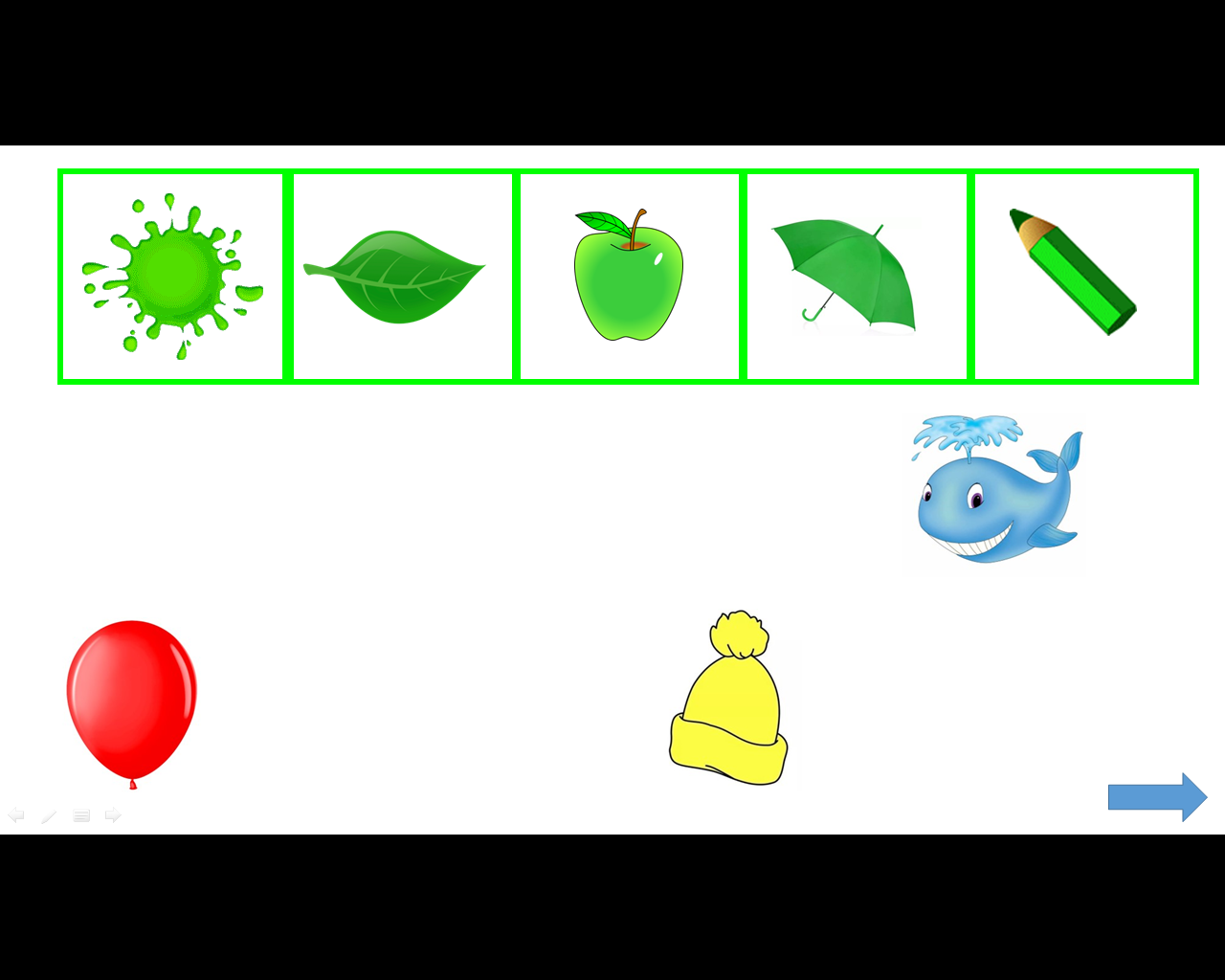 Приняли участие: 8 детейОтзывы родителей: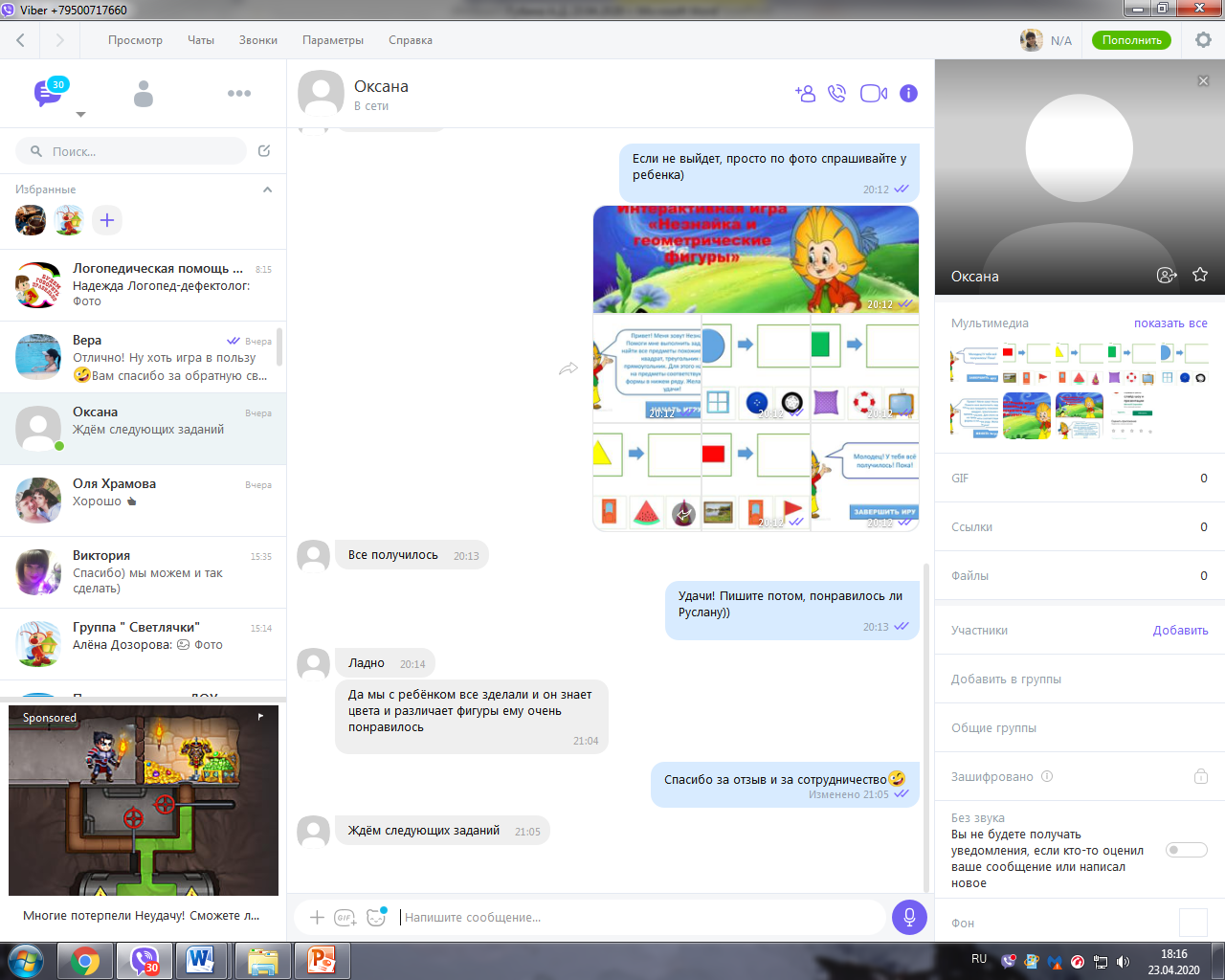 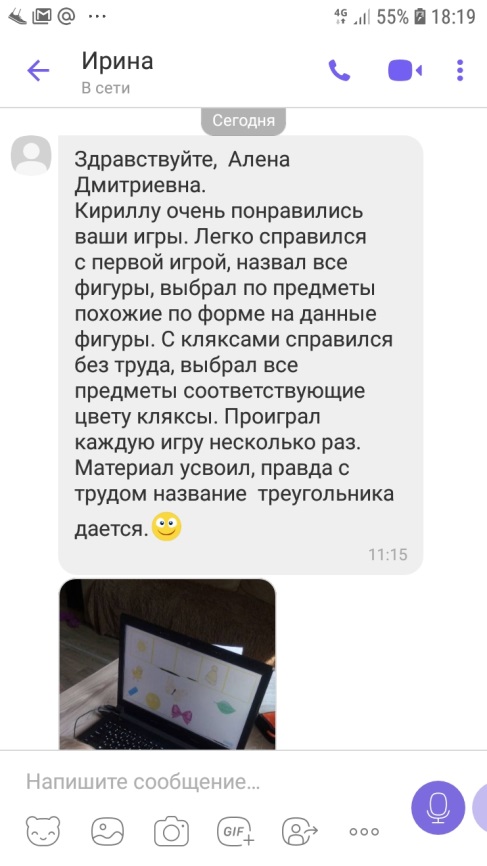 2. В рамках индивидуальной коррекционной работы даны задания в дистанционном формате по адаптации к условиям детского сада.Цель: формирование в домашних условиях  положительного отношения к детскому саду. Задачи: снизить чувство тревоги, через сказкотерапию;устранение психологического дискомфорта.Задание № 1: прочитать сказку «Как Кенгуреныш стал самостоятельным»Задание №2 «Поиграть в детский сад»Принял участие: 1 ребенокПсихологическое консультирование:В родительских группах viber размещена консультация для родителей I младшей группы об особенностях психического развития детей 2-3 лет.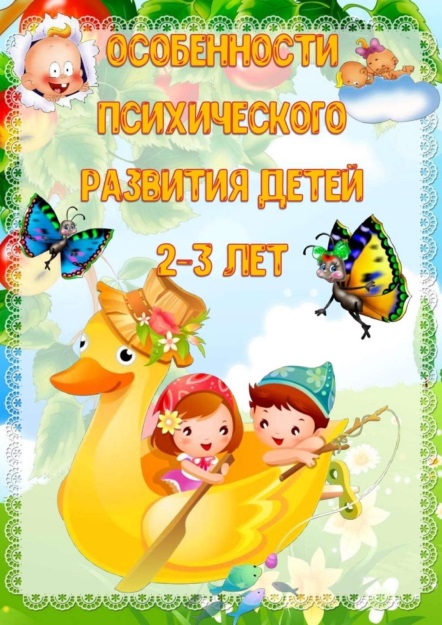 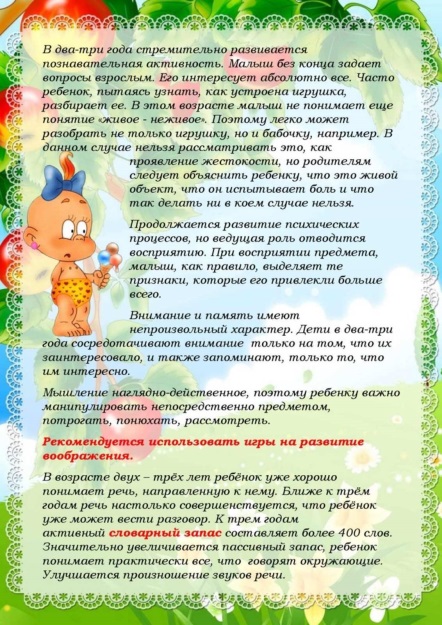 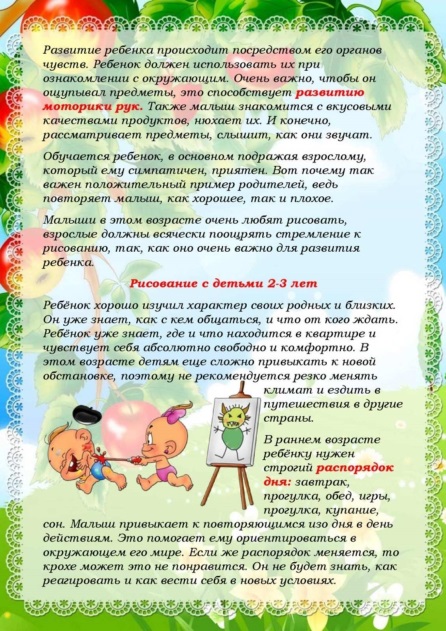 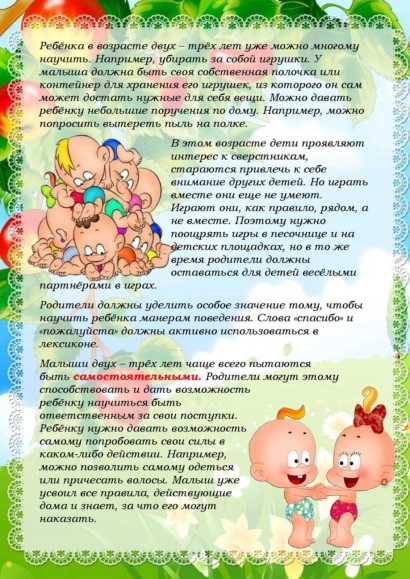 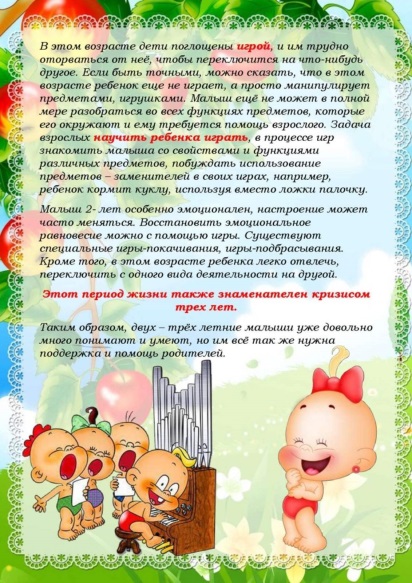 